Name: ______________ 	T  A  N  C  	Form: ________________Teacher: Mr Reddy		Date: _________________Rolling Numbers	HWWe roll our numbers at KSA so that we become faster and more accurate at our times tables. As we call out each number we put another finger up.Oh no! Someone has rubbed out the words to rolling numbers. Can you fill them all back in? Fill in the missing words below. There are 13 to fill in.Nines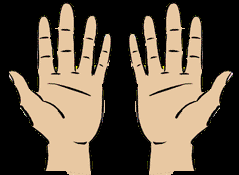 Teacher: I've been telling everyone how _________ you are at maths.Class: No lies, true say.Teacher: Can you roll your ______________?Class: Yes!Teacher: Team! Team! Good as gold! Let me see your fingers roll... the nines!Class: 9-18-27-36-45-54-63-72-81-90-________________ (counting off on fingers as you go)Teacher: (Nod)Class: Whoomph! There it is! I said ____________________________________ThreesTeacher: Team! Team! Good as gold! Let me see your fingers roll... the threes! Class: ___________ 3-6-9-12-15-18-21-24-27- 30 and 33-36! Uh huh. This team's got it going on, going on. Oh yeah!SixesTeacher: Team! Team! Good as gold! Let me see your fingers roll... the sixes!Class: Yeah! 6-12-18-24-30 (pause and pose) 36-42-48-54-60 Teacher: And team KSA says... Class: 66, 72. How'd you do? How'd you do? (Shake hands with someone.)We can _____________________________________  too!SevensTeacher: Team! Team! Good as gold! Let me see your fingers roll... the sevens!Class: Yeah!(_________________ style)7-14-21 STOMP STOMP! 28-35 ________________________________42-49 STOMP STOMP! 56-63 STOMP STOMP! 70! (Both hands up with 10 fingers outstretched for 70), 77-84 STOMP STOMP! If you want, we’ll give ___________________________. STOMP STOMP!EightsTeacher: Team! Team! Good as gold! Let me see your fingers roll... the eights!Class: Yeah! 8-16-24-32-40 40 down here (punch palm once) 40 up there (palms up) 48 (punch palm twice) 56 (punch palm twice) 64-72-8080 down here (punch palm _______________) 80 up there (palms up)88 (punch palm twice) 96 (punch palm twice) Now stop suddenly with your arms folded, leaning back like you’re tough. FoursTeacher: KSA! So smart in here! (To the tune of "So hot in here" by Nelly) Class: Yeah! 4-8 (mini-pause) 12-16 (mini-pause) This is how we _______________________20 (pause) 24-28  (pause) 32-36 and 40 44 uh-huh 48 uh-huh! (pause) No doubt (pause) we rock uh-huh ____________It’s KSA in here, we’ll show you all we know. We are (mini pause) getting so smart! We are getting ready! With a little bit of work hard. (mini pause) And a little bit of be nice. Uh-huh! With a little bit of work hard. (mini pause) And a little bit of be nice. Uh-huh! It’s KSA in here, we’ll show you all we know. We are (mini pause) getting so smart! We are getting ready! With a little bit of work hard. (mini pause) And a little bit of be nice. Uh-huh! With a little bit of work hard. (mini pause) And a little bit of be nice. Uh-huh!It’s KSA in here, ______________________________________________!Check your work! I have filled all in 13 missing gaps . 